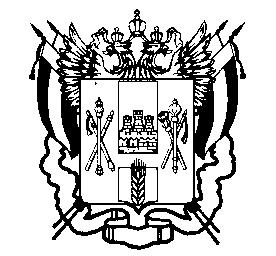 МИНИСТЕРСТВО ОБЩЕГО И ПРОФЕССИОНАЛЬНОГО ОБРАЗОВАНИРОСТОВСКОЙ ОБЛАСТИПРИКАЗ____31.01.2011______									№_____49___________ г. Ростов-на-ДонуОб утверждении  Положения «О кабинете педагога-психологав образовательном учреждении»	В соответствии с решением коллегии министерства общего и профессионального образования области от 23.11.2010 № 8/3 и планом работы министерства на 2011г.					ПРИКАЗЫВАЮ:        1.Утвердить Положение «О кабинете  педагога-психолога образовательного учреждения» (приложение ).        2.  Начальнику отдела специального образования и социально-правовой защиты детства Серову П.Н. довести до сведения руководителей муниципальных органов, осуществляющих управление в сфере образования, Положение «О кабинете  педагога-психолога образовательного учреждения».      3. Рекомендовать руководителям муниципальных  органов, осуществляющим управление в сфере образования,  руководителям образовательных учреждений укомплектовать кабинет педагога-психолога в соответствии с Положением «О кабинете  педагога-психолога образовательного учреждения».         4.Контроль исполнения приказа возложить на заместителя министра М.А.Мазаеву.Министр 					            		                          И.А.ГуськовПодготовлен отделом специального образования и социально-правовой защиты детства. Нач. Серов П.Н.Приложение 								к приказу от _31.01.2011 №_49___Положение «О кабинете педагога-психолога в образовательном учреждении» Общие положенияРазвитие психологической службы в образовательном учреждении занимает одно из центральных мест в рейтинге современных задач, реализуемых в рамках  образовательного пространства. В целях обеспечения нормативно-правовой базы деятельности педагога-психолога, в соответствии с  инструктивным письмом Министерства образования Российской Федерации от 01.03.1999 № 3 «Об использовании рабочего времени педагога-психолога образовательного учреждения. Формы учета деятельности и отчетность педагогов-психологов»; приказа министерства общего и профессионального образования Ростовской области от 12.11.2007 № 2405 «Об утверждении базового компонента деятельности педагога-психолога» целесообразно, что полноценное осуществление педагогом-психологом своих профессиональных задач требует наличия специализированного кабинета, предназначенного для оказания своевременной квалифицированной психологической, консультативно-методической и психокоррекционной помощи детям, их родителям и педагогам по вопросам развития, обучения и воспитания, а также социально-психологической реабилитации и адаптации.Кабинет может быть создан на базе стандартного классного помещения на основе принципиально новых форм организации пространства в связи с его функциональным назначением. II. Цели и задачиКабинет педагога-психолога - специфичное помещение, основной целью которого является оказание психологической помощи субъектам образовательного процесса. С другой стороны - это часть развивающей предметной среды, элемент микропространства, подчиняющийся важным закономерностям эргономики развивающейся детской деятельности.В образовательном учреждении, где дети проводят большую часть времени, и один педагог-психолог обслуживает большой контингент детей, необходимо рассматривать рабочее место психолога как часть жизнедеятельностной среды, которая должна отвечать общим принципам «обогащенности, наукоемкости и содержать природные и социокультурные средства, обеспечивающие разнообразие деятельности ребенка». Эта среда должна отвечать также критериям функционального комфорта.Выполнение задач эффективного функционирования кабинета педагога-психолога предполагает соблюдение следующих условий:Максимальная изоляция кабинета, как территориальная, так и звуковая: кабинет не должен быть проходным или смежным с такими помещениями как физкультурный и музыкальный залы.Пространство кабинета следует разделить на функциональные зоны: рабочее место психолога, зона индивидуального приема, зона для индивидуальных и групповых занятий (на 10-12 человек).     Психологический кабинет является своеобразным полем взаимодействия практического психолога с детьми разного возраста, их родителями и учителями, в центре которого сосредоточены, прежде всего, интересы ребенка.3.        Кабинет должен быть оснащен следующими методиками: Методики диагностики и изучения психологической готовности детей к обучению школе. Методики уровня интеллектуального развития и общей осведомлённости ( степени обученности ) учащихся. Методики для разграничения задержек психического развития и умственной отсталости. Методики изучения эмоционально-волевой сферы детей и взрослых. Методики изучения личностной сферы детей и взрослых.Методики диагностики семейных отношений.Методики диагностики аддиктивного поведения.Методики профдиагностики профориентационной работы.Методики диагностики взаимоотношений в группе, между педагогом и ребенком. Методики по развитию познавательных процессов. Методики психокоррекционной работы. Аудиокассеты с музыкальными записями для проведения психогимнастики, психологической разгрузки. Другие методики в зависимости от нужд конкретного образовательного учреждения (методики изучения уровня профессионализма педагогов, аудиозаписи психокоррекционной работы и др.).Требования к методикам.Методики, которые формируют методическую базу кабинета практического психолога, должны соответствовать определенным требованиям: должны быть однозначно сформулированы цели, предмет и область применения методики;должна быть четко выделена область применения, т.е. особая социальная среда или сфера общественной практики, контингент испытуемых (пол, возраст, образование, профессиональный опыт, должностное положение);содержание методики должно включать в себя четкое изложение процедуры обработки, статистически обоснованные методы подсчета и стандартизации тестовых баллов;методики должны быть проверены на репрезентативность, валидность и надежность в заданной области применения;бланковые методики должны быть представлены на отдельных листах, тщательно выверены орфографически и грамматически;методики, содержащие рисунки и текстовый материал, должны отличаться четкой типографской печатью. Методики, не удовлетворяющие перечисленным выше требованиям, не могут признаваться профессиональным психодиагностическим средством. Практический педагог-психолог имеет право применять только сертифицированные психодиагностические методики.III. Материально-техническое обеспечение кабинета педагога-психолога1. Кабинет педагога-психолога должен быть обеспечен следующими техническими средствами:КомпьютерПринтерКсероксМагнитофон2. Методические материалыНабор практических материалов для профилактики, диагностики и коррекции нарушений развития у детейНабор игрушек и настольных игр (мячи, куклы, пирамиды, кубики, лото, домино и пр.)Набор материалов для детского творчества (пластилин, краски, цветные карандаши, фломастеры, цветная бумага, клей, картон, ножницы, бумага и т.д.)Библиотека практического психологаРаздаточный материал для детей, родителей, учителей.3. Мебель кабинета:Рабочий стол педагога-психологаШкаф для методических пособий,  документов, технического оснащения.Журнальный столМягкие креслаСтульяШкаф  (сейф) для документов, для лиц, имеющих ограниченный доступ к ним.Для кабинета педагога-психолога должно быть отведено помещение площадью не менее 22-, с тем, чтобы одновременно в нем могли находиться 10-12 человек.  4. Температурный режим. Помещение должно быть теплым и в то же время хорошо проветриваемым. Желательно наличие установки для кондиционирования воздуха. Оптимальная температура воздуха – от 20 до 220 С.5. Звукоизоляция.Для изоляции шумов коридора комната должна быть оборудована двойной дверью. Максимальная громкость звучания записей – 30 дБ (приглушенная речь). Во время занятий на входной двери необходимо вывесить предупреждающий знак о соблюдении тишины.6. Освещенность и цвет.Интенсивность освещения должна регулироваться в широком диапазоне (от яркого освещения до полного затемнения). Максимальный уровень общей освещенности – до 1000 лк. Рекомендуется комбинированное освещение, как ламп дневного света, так и ламп накаливания. Сеансы релаксации проходят в полузатемненном помещении, что способствует снятию напряжения. Цвет стен, пола, мебели, портьер подбирается по принципу спокойных и нейтральных тонов, не вызывающих дополнительное возбуждение или раздражение. В цвето-световом интерьере предпочтительными являются голубые и зеленые тона (голубой потолок для имитации неба, зеленый пол для создания образа природы).Цветовое решение комнаты - светлоокрашенные стены, без украшений. На полу - неяркое мягкое покрытие, заглушающее звук шагов и падающих предметов. На окне - полупроницаемая занавеска, лучше жалюзи, чтобы события за окном не отвлекали от занятий. Необходима равномерная освещенность всей площади. В помещении должно быть достаточное количество естественной зелени, которая не только украшает интерьер, но и воздействует как дополнительное релаксирующее средство.Цветовой климат. Цвет оказывает влияние на психическое состояние человека и способен изменить его настроение. Среда, в которую попадает клиент, должна настраивать на диалог и доверительное общение. Поэтому, при оформлении кабинета важно учитывать требования цветопсихологии. По воздействию цвета на человека все цвета можно разделить на две группы: теплые (оттенки красного и желтого) и холодные (голубовато-фиолетовые тона).Наиболее благоприятное влияние на зрение и центральную нервную систему (ЦНС) оказывают зеленый и голубой цвета. Все светлые тона хорошо влияют на психофизиологическое состояние человека, вызывают хорошее настроение. Темные же тона, насыщенные оттенки цвета угнетают, вызывают подавленное состояние. Красный и желтый цвета возбуждают и активизируют ЦНС.  Ощущения человека меняются в зависимости от цветовой среды. В помещении, особенно с плохим освещением, потолки и стены, окрашенные в белый цвет, кажутся серыми. Эта холодная окраска не создает впечатления светлого помещения. С психологической точки зрения окраска помещения в белый цвет утомляет и воздействует неблагоприятно. Белый цвет хорошо применим, когда выступает фоном для других цветов. При организации кабинета педагога-психолога важно учитывать и психологическое воздействие цвета двери в кабинете. Дверь является важной частью помещения и почти всегда вызывает определенные психологические ассоциации. В зависимости от цвета, в который окрашены двери, они как бы приглашают войти в помещение или, наоборот, не располагают к этому. Отрицательные эмоции и нежелание их открывать вызывают двери, окрашенные в серый мрачный цвет; окрашенные в веселые цвета - повышают настроение.  Цвет также связан и со слухом. При шуме усиливается функция зрительных рецепторов и поэтому интенсивнее становится и восприятие зеленого цвета, а повышенное восприятие зеленого цвета в известной степени «покрывает» шум. Так, резкие акустические раздражители могут быть приглушены соответствующими световыми раздражителями. Резкий шум будет восприниматься более спокойно в помещении, окрашенном в оливково-зеленый, болотно-зеленый или темно-коричневый цвета. 7. Музыкальные средства. Одно из психологических средств воздействия в ходе индивидуальных и групповых занятий в кабинете практического психолога — специально подобранные музыкальные программы, влияние которых характеризуется многоплановыми изменениями функционального состояния организма человека. Так, варьируя музыкальный фон, можно воздействовать на настроение, вызывать состояние покоя или возбуждения, управлять работоспособностью человека или усиливать релаксацию. Развитие богатой эмоциональной сферы достигается за счет вовлечения людей в широкий круг музыкальных художественных переживаний, формирования эмоционально-позитивного восприятия мира, оптимистического мировоззрения.IY. Структура кабинетаС учетом задач работы педагога-психолога кабинет территориально должен включать несколько зон, каждая из которых имеет специфическое назначение и соответствующее оснащение.1. Рабочее место психолога – рабочий стол, оргтехника, стенд с литературными источниками и информационными материалами; картотека с данными о детях, родителях и учителях, посещающих кабинет; закрытая картотека, содержащая данные и результаты обследований; шкаф с  документацией, методическими материалами и инструментарием для психологического обследования, систематизированные по возрастному принципу и отдельным процессам.    2. Зона индивидуального приема  - журнальный столик, мягкие стулья, кресла.3. Зона для индивидуальных и групповых занятий рассчитана на 10-12 человек – детские столы и стулья. На центральной стене – легкая доска (мольберт) с цветными фломастерами для индивидуальных и парных заданий, связанных с дорисовыванием, перерисовыванием, обведением по контуру, классификацией и многими другими видами заданий. Работа у доски важна для адаптации ребенка к условиям школьной жизни, для приобретения уверенности при оценке выполненной работы детским коллективом, для формирования позитивной учебной мотивации, повышающей уровень самооценки и удовлетворенности учебной деятельностью.    4. Важной частью комнаты является кукольный мини-театр (наручный или сюжетные наборы игрушек, мягкие конструкторы и пр.). Его назначение – коррекция межличностных отношений, нарушений общения между детьми, а также детьми и родителями, детьми и учителями.Y.  Документация кабинетаС учетом задач работы педагога-психолога и на основании приказа министерства общего и профессионального образования Ростовской области от 12.11.2007 № 2405 «Об утверждении базового компонента деятельности педагога-психолога» в  кабинете педагога-психолога ведется следующая документация:План работы педагога-психолога образовательного учреждения на учебный год.График работы.Психологические карты на детей.Программы коррекционно-развивающих и тренинговых занятий. Аналитический отчет о работе педагога-психолога за учебный год.Журнал учета видов работы.Журнал отзывов на мероприятия, проводимые педагогом-психологом.YI. Финансовое обеспечение функционирования кабинета педагога-психолога	Педагогу-психологу, работающему в кабинете и отвечающему за его материально-техническое, методическое оснащение, соблюдение санитарно-гигиенических норм и требований,  может устанавливаться доплата из компенсационного фонда, размер которой в соответствии с Законом Российской Федерации «Об образовании» определяется образовательным учреждением самостоятельно (на основании локальных актов).	Необходимые ассигнования для оснащения кабинета педагога-психолога и доплаты за заведование кабинетом планируются образовательным учреждением заблаговременно.